   Camden Physical Activity Inclusion Fund Application Form 2019-20	Page 1Camden Physical Activity Inclusion Fund (PAIF)Application FormBefore applying, please ensure you have read the Camden ‘Physical Activity Inclusion Fund’ (PAIF) Criteria to ensure your project is eligible to receive a PAIF grant.Please send your completed application form to CamdenPAIF@GLL.ORG.Section 1: Organisation Details1.1) Organisation Name and if there is one the Project Name 1.2) Contact person and role1.3)  Phone number1.4) Safeguarding ProceduresIf you are applying for funding to provide a programme that works with children/young people or vulnerable adults, please tick the box to confirm that your organisation has safeguarding policies and procedures in place. Please include a web link to these in the application or attach. Please provide name and contact details of your Welfare OfficerSection 2: Project DetailsProject Overview2.1) Who are your target participants? Please tick more than one if applicable.*Who are your ‘other’ target participants?2.2) Project Timeline.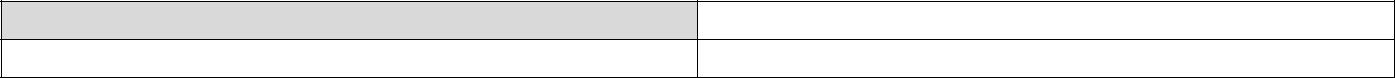    Start Date (DD/MM/YYYY)   End Date (DD/MM/YYYY)Camden Physical Activity Inclusion Fund Application Form 2019-20	Page 22.3) Please mark with a “Y” the areas of Camden that your project targets.Project Specifics2.4) What are the aims and objectives of the project? Max 150 words.Ensure you describe how the project’s participants and the wider community will benefit.  2.5) How have you measured the demand for this project? Max 150 words.Please let us know that you have consulted the target user group. 2.6) Please indicate when your sessions will take place and the total hours over the course of the project. If the project is for an event please ignore. Camden Physical Activity Inclusion Fund Application Form 2019	Page 3Project Management2.7) How will you manage your programme so it is successful? Max 150 words. Tell us about your experience in delivering similar programmes including key outcomes and what your expected attendance will be for each session. 2.8) Describe how you share the values of Camden Council and GLL (see criteria). Max 150 words.Section 3: Project Budget3.1) Cost Breakdown.Fill in the following table with a breakdown of the costs associated with the project and the requested contribution from us.3.2) Please explain how you expect to make this session sustainable? Max 200 wordsPlease include any additional funding, partnerships, charges or donation schemes below.Camden Physical Activity Inclusion Fund Application Form 2019	Page 4Section 4: Declaration, Agreement Terms, and SignaturesIs any member of the Management Committee/Organisational Management or staff an employee of Camden Council, Councillor for London Borough of Camden, or GLL employee?If yes, please state their name(s) and post(s)/position(s) when submitting the application.By submitting a Camden Physical Activity Inclusion Fund application, you agree to the following:To the best of your knowledge, all information provided is accurate and trueTo not apply to multiple funding sources for the same components of the projectYou understand that a successful application does not guarantee repeat future awardsUp to date relevant insurances are in place for the duration of the projectProper procedures and policies are implemented, and appropriate checks are undertaken, with regards to safeguarding of children and vulnerable adultsStaff, coaches, volunteers and other individuals involved in delivering the project are appropriately qualifiedThat each individual directly involved has had recent DBS checks undertaken with regards to safeguarding of children and vulnerable adultsThe terms of the grant funding should your application be successful are:The grant received will be spent towards that detailed in the application formEvidence must be provided for all costs relating to this grantMonitoring will be completed and returned to GLL every 6 weeksYou will include GLL’s, Better’s, and Camden Council’s logos on materials you intend to publish. Any such materials must be approved by GLL and Camden Council in advance of being published.Failure to meet the above agreement terms may result in the withdrawal of your funding and/or you may be obligated to return the funding in full.By signing and submitting this document you:agree to the “Agreement Terms” specified above and in the Camden Physical Activity Inclusion Fund Criteriaconfirm that you are authorised to submit the application on behalf of your organisation/delivery teamdeclare that the information given in this document is true and accurate to the best of your knowledge and understand that any contravention made may result in the withdrawal, and/or reimbursement, of Camden Physical Activity Inclusion Funding Name and job title:                                               Signature:Women and GirlsDisability User GroupOlder People (60+)Black Asian or Minority EthnicsYoung PeopleNot in Employment Education or TrainingInactiveOther*BelsizeBloomsburyCamden Town with Primrose HillCantelowesFortune GreenFrognal and FitzjohnsGospel OakHampstead Town  HaverstockHighgateHolborn and Covent GardenKentish TownKilburnKing’s CrossRegents ParkSt Pancras and Somers TownSwiss Cottage  West HampsteadDayMonTuesWedThursFriSatSunStartTimeFinishTimeTotalHoursper DayTotal Hours per WeekTotal Hours per WeekTotal Hours per WeekTotal Hours per ProgrammeTotal Hours per ProgrammeTotal Hours per ProgrammeTotal Hours per ProgrammeProject CostsTotal project cost (£)Amount Applied For (£)Venue hireStaff CostsEquipment Other TOTAL